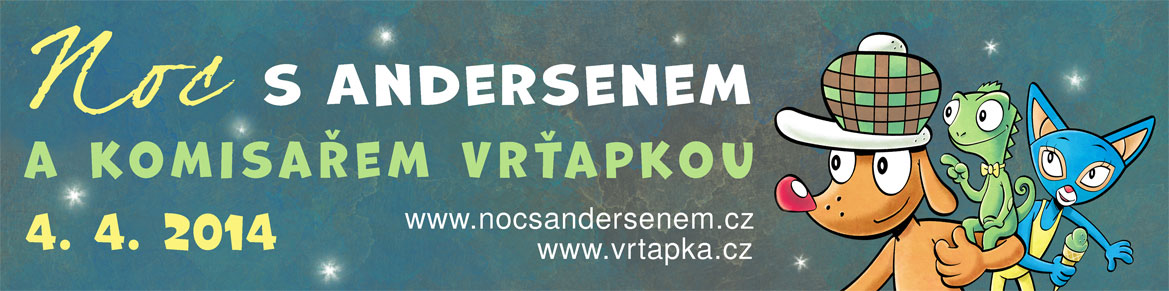 NOC S ANDERSENEMV pátek 4. dubna 2014 se Česká škola v Kodani připojí k mezinárodní Noci s Andersenem. V pořadí čtrnáctou akci k podpoře dětského čtenářství pořádá Klub dětských knihoven Svazu knihovníků a informačních pracovníků ČR, hlavním stanem Noci s Andersenem je Knihovna Bedřicha Beneše Buchlovana v Uherském Hradišti.Sejdeme se v pátek 4. dubna 2014 v 18:00 před Brøndagerskolen (Nordmarksalle 20, 2620 Albertslund – podrobnější instrukce zašleme všem účastníkům později), kde se nejdříve pozdravíme a zahrajeme si na detektivy s Komisařem Vrťapkou, kterému je letošní ročník věnovaný. Po společné večeři se pustíme do čtení, které bude vybráno podle věku přihlášených dětí. Každý si vytvoří záložku do knížky a spolu namalujeme tematické obrázky k četbě. Páteční program bude ukončen ve 21:00, kdy si rodiče budou moci přijet pro ty děti, které s námi nebudou přespávat. Pokud máte, rodiče, zájem připojit se k přenocování, jste vítáni.Aby se nám dobře usínalo, přečteme si pohádku na spaní a potom jen DOBROU NOC a KRÁSNÉ SNY… Děti, které zůstanou na noc samy, si rodiče vyzvednou v sobotu 5. dubna 2014 v 8:00.Příspěvek na stravu (večeře, snídaně) 50 kr. za osobu, prosíme zaplatit předem převodem na účet spolku vKodani.cz (reg.nr. 1329, konto nr. 4380249869, uveďte jméno + heslo Andersen).Prosíme o zaslání závazné přihlášky Zuzaně na email knudsen_zuzana@hotmail.com nejpozději do středy 2. dubna 2014. Děkujeme.Děti s sebou potřebují spací pytel nebo deku na zakrytí, karimatku či nafukovací lehátko, polštářek, ručník, kartáček na zuby s pastou, pyžamo, přezůvky a plyšáka na mazlení.Dětem můžete přibalit něco dobrého na zub podle vlastního uvážení (ovoce je vítáno).Kontaktní telefony: 28 22 11 70 (Zdenka), 30 84 01 00 (Zuzana), 51 78 92 75 (Jana). Pořadatelky se těší na viděnou!Pořadatelky se těší na viděnou!Zuzka, Jana a ZdenkaPS: S vašimi dětmi budou ve škole spát minimálně 4 dospělí.PŘIHLÁŠKA NA NOC S ANDERSENEM (Česká škola v Kodani, 4. 4. 2014)JMÉNO DÍTĚTE: _______________________________________________________VĚK DÍTĚTE: _______ letKONTAKTNÍ TELEFON: ____________________________________PŘESPÁNÍ VE ŠKOLE:    ANO     NEPŘESPÁNÍ RODIČŮ:    ANO   NEDůležité informace – spaní, speciální dieta, alergie, léky, ...............Fotky mého dítěte mohou být uveřejněny na internetu v souvislosti s Nocí s Andersenem.Prohlašuji  že v případě materiální škody nebo úrazu nebudu požadovat úhradu škody po České škole v Kodani. Jméno zákonného zástupce: ______________________________________________Datum: _______________________		Podpis: ________________________ 